Н А К А ЗВід 25.10.2019 № 228Про підсумки перевірки стану управлінської діяльності щодо організації медичного обслуговування дітей та обстеження працівників закладів освіти Основ’янського району м. ХарковаНа виконання наказу Управління освіти адміністрації Основ’янського району Харківської міської ради від 30.09.2019 № 200 «Про перевірку стану управлінської діяльності щодо організації медичного обслуговування дітей та обстеження працівників закладів освіти Основ’янського району м. Харкова», з метою перевірки стану управлінської діяльності закладів освіти Основ’янського району щодо організації медичного обслуговування вихованців, учнів та обстеження працівників закладів освіти, заступником начальника Управління освіти адміністрації Основ’янського району Харківської міської ради Прохоренко О.В., головним спеціалістом Кулаковою Л.В., у встановлений термін, було проведено перевірку стану управлінської діяльності щодо організації медичного обслуговування дітей та обстеження працівників у комунальному закладі «Дошкільний навчальний заклад (ясла-садок) № 420 Харківської міської ради» (далі КЗ «ДНЗ № 420») та Харківській загальноосвітній школі І-ІІІ ступенів № 41 Харківської міської ради Харківської області (далі школа № 41).У ході перевірки вивчено створення умов у закладах освіти для забезпечення якісного медичного обслуговування та профілактики різних видів захворювань, обов’язкову ділову документацію директорів і медичних працівників, стан офіційних сайтів, тощо та складено відповідні довідки (додатки 1, 2 до наказу). З’ясовано: стан управлінської діяльності щодо організації медичного обслуговування дітей та обстеження працівників КЗ «ДНЗ № 420» знаходиться на достатньому рівні (К ≈ 0,80), ХЗОШ № 41 – на достатньому рівні (К ≈ 0,90).На підставі викладеного,НАКАЗУЮ:Директорам закладів освіти опрацювати матеріали перевірки стану управлінської діяльності щодо організації медичного обслуговування дітей та обстеження працівників КЗ «ДНЗ № 420», ХЗОШ № 41 та внести корективи, за необхідності, у власну управлінську діяльність.Листопад  2019 року.Директору КЗ «ДНЗ № 420» Чмут А.Д., директору ХЗОШ № 41 Гонському Є.В.:Проаналізувати результати вивчення управлінської діяльності щодо організації медичного обслуговування учнів та обстеження працівників.До 01.12.2019Розробити заходи щодо усунення виявлених під час перевірки недоліків та надати до Управління освіти.До 01.12.2019Надати інформацію щодо усунення виявлених під час перевірки недоліків.До 15.01.20204. Завідувачу ЛКТО Остапчук С.П. розмістити цей наказ на сайті Управління освіти.До 28.10.2019.4. Контроль за виконанням даного наказу залишаю за собоюНачальник Управління освіти	        О.С. НИЖНИКЗ наказом ознайомлені:ПРОХОРЕНКО О.В.КУЛАКОВА Л.В. ЛАШИНА Н.В.ОСТАПЧУК С.П.Кулакова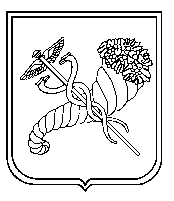 Заступник начальника Управління освіти-уповноважена особа з питань запобігання та виявлення корупції                            О.М. СТЕЦКО